УкраїнаЧОРНОМОРСЬКИЙ   МІСЬКИЙ  ГОЛОВАР О З П О Р Я Д Ж Е Н Н Я     12.07.2022                                                               198        Відповідно  до поданих заяв міському  голові  від  жителів міста  про надання матеріальної допомоги на лікування, згідно з п.3.5 р. ІІІ заходів Міської цільової програми соціального захисту та надання соціальних послуг населенню Чорноморської територіальної  громади  на 2021-2025  роки,  затвердженої  рішенням  Чорноморської міської  ради Одеського району Одеської області від 24.12.2020  № 16-VIII, враховуючи рекомендації засідання міської координаційної ради з питань соціального захисту малозабезпечених верств населення, протокол  від 11.07.2022  № 12, керуючись ст. ст. 42, 64 Закону України              «Про місцеве самоврядування в Україні»,        1. Надати одноразову матеріальну  допомогу з коштів бюджету Чорноморської міської територіальної громади,  передбачених  на  соціальний  захист  населення:         2. Фінансовому управлінню Чорноморської міської ради Одеського району Одеської області  (Ольга Яковенко) перерахувати виконавчому комітету Чорноморської міської  ради Одеського району Одеської області 174500,00 грн за рахунок коштів бюджету Чорноморської міської територіальної громади, передбачених на соціальний захист населення.           3. Відділу бухгалтерського обліку та звітності виконавчого комітету Чорноморської міської ради Одеського району Одеської області (Оксана Бонєва) виплатити матеріальну  допомогу.        4. Контроль    за    виконанням    даного    розпорядження    покласти на   заступника міського голови Наталю Яволову.            Міський голова                                                                                  Василь ГУЛЯЄВ Про    надання    матеріальної    допомоги  -Борисенко Оксані Іванівні8000грн-Темній Ірині Вадимівні10000грн-Гулькіну Миколі Федоровичу5000грн-Кольцуну Іллі Олександровичу10000грн-Тищенку Павлу Сергійовичу3000грн-Осипову Володимиру Володимировичу5000грн-Добровольському Владиславу Володимировичу8000грн-Балан Вікторії Юріївні1500грн-Ружицькому Володимиру Анатолійовичу2500грн-Зябко Сергію Петровичу3000грн-Атьонову Костянтину Володимировичу1500грн-Корнієнку Костянтину Павловичу5000грн-Хомік Надії Вікторівні6000грн-Казакову Якову Степановичу5000грн-Пічугіній Наталі Володимирівні5000грн-Кушмаунзе Тетяні Леонідівні4000грн-Мазур Вікторії Миколаївні10000грн-Латишку Сергію Михайловичу8000грн-Козловій Людмилі Олексіївні5000грн-Бутяк Тетяні Іванівні2000грн-Вахрушевій Світлані Сергіївні20000грн-Бешлеул Лідії Семенівні5000грн-Дідкову Сергію Андрійовичу8000грн-Аверьяновій Тетяні Григорівні8000грн-Гусєву Кирилу Віталійовичу3000грн-Меркушкіній Людмилі Завдатівні3000грн-Хлопчик Валентині Василівні10000грн-Шкурпій Наталі Михайлівні5000грн-Хендель Тетяні Станіславівні5000грн174500грн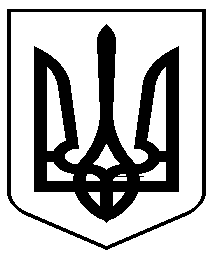 